Ո Ր Ո Շ ՈՒ Մհոկտեմբերի  2019 թվականի   N       - Ա ՀԱՄԱՅՆՔԻ ԿԱՊԱՆ ՔԱՂԱՔԻ ԼԵՌՆԱԳՈՐԾՆԵՐԻ ՓՈՂՈՑԻ  ԹԻՎ  5/26  ՀԱՍՑԵՈՒՄ ԻՆՔՆԱԿԱՄ ԿԱՌՈՒՑՎԱԾ, ՀԱՄԱՅՆՔԻ ՍԵՓԱԿԱՆՈՒԹՅՈՒՆ ԳՐԱՆՑՎԱԾ ԱՎՏՈՏՆԱԿԸ  0.00506 ՀԱ ՀՈՂԱՄԱՍՈՎ ՈՒՂՂԱԿԻ ՎԱՃԱՌՔԻ ՄԻՋՈՑՈՎ ՌՈՄԻԿ ՀԱՄԲԱՐՁՈՒՄՅԱՆԻՆ ՕՏԱՐԵԼՈՒ ՄԱՍԻՆ Ղեկավարվելով «Տեղական ինքնակառավարման մասին» Հայաստանի Հանրապետության օրենքի 35-րդ հոդվածի 1-ին մասի 24) կետով, համաձայն Քաղաքացիական օրենսգրքի 188-րդ հոդվածի 5-րդ մասի, 2006 թվականի մայիսի 18-ի «Ինքնակամ կառույցների օրինականացման և տնօրինման կարգը հաստատելու մասին» թիվ 912-Ն, 2003 թվականի ապրիլի 17-ի «Բազմաբնակարան բնակելի շենքերի, բնակարանների, անհատական բնակելի տների, այգետնակների (ամառանոցների) և դրանց կից շինությունների, առանձին կանգնած հասարակական ու արտադրական նշանակության շինությունների, բազմաբնակարան բնակելի շենքերում տեղակայված հասարակական և արտադրական նշանակության շինությունների տեղադրության (տարածագնահատման գոտիականության) գործակիցները հաստատելու մասին» թիվ 470-Ն, Կապան համայնքի ավագանու 2012 թվականի դեկտեմբերի 12-ի  թիվ 101-Ա որոշումների, քննության առնելով առնելով Ռոմիկ Համբարձումյանի դիմումը.  ո ր ո շ ու մ ե մ 1.Համայնքի Կապան քաղաքի Լեռնագործների փողոցի թիվ 5/26 հասցեում գտնվող համայնքային սեփականություն հանդիսացող բնակելի կառուցապատման գոտում  Ռոմիկ Համբարձումյանի կողմից ինքնակամ կառուցած, համայնքային սեփականություն գրանցված 50.6 քառ.մ արտաքին մակերեսով ավտոտնակը 0.00506 հա սպասարկման հողամասով,  128 630 /մեկ հարյուր քսանութ հազար հազար վեց հարյուր երեսուն/ դրամով (50.6x10000x0.13= 65780.0.դրամ ավտոտնակի և 50.6x1242=62850 դրամ հողամասի համար) ուղղակի վաճառքի միջոցով օտարել Ռոմիկ Համբարձումյանին:  2.Սույն որոշումից բխող գործառույթներն իրականացնել օրենսդրությամբ սահմանված կարգով:ՀԱՄԱՅՆՔԻ ՂԵԿԱՎԱՐ                          ԳԵՎՈՐԳ ՓԱՐՍՅԱՆ  2019թ. հոկտեմբերի
        ք. Կապան
ՀԱՅԱՍՏԱՆԻ ՀԱՆՐԱՊԵՏՈՒԹՅԱՆ ԿԱՊԱՆ ՀԱՄԱՅՆՔԻ ՂԵԿԱՎԱՐ
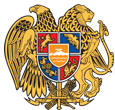 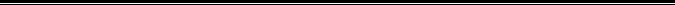 Հայաստանի Հանրապետության Սյունիքի մարզի Կապան համայնք 
ՀՀ, Սյունիքի մարզ, ք. Կապան, +374-285-42036, 060521818, kapan.syuniq@mta.gov.am